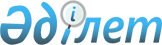 Балқаш қалалық мәслихатының 2018 жылғы 30 наурыздағы № 18/159 "Сот шешімімен коммуналдық меншікке түскен деп танылған иесіз қалдықтарды басқару қағидаларын бекіту туралы" шешімінің күші жойылды деп тану туралыҚарағанды облысы Балқаш қалалық мәслихатының 2021 жылғы 27 қазандағы № 8/62 шешімі. Қазақстан Республикасының Әділет министрлігінде 2021 жылғы 8 қарашада № 25045 болып тіркелді
      Қазақстан Республикасының "Құқықтық актілер туралы" Заңының 27 бабына сәйкес, Балқаш қаласының мәслихаты ШЕШТІ:
      1. Балқаш қалалық мәслихатының "Сот шешімімен коммуналдық меншікке түскен деп танылған иесіз қалдықтарды басқару қағидаларын бекіту туралы" 2018 жылғы 30 наурыздағы № 18/159 (Нормативтік құқықтық актілерді мемлекеттік тіркеу тізілімінде № 4719 болып тіркелген) шешімінің күші жойылды деп танылсын.
      2. Осы шешім оның алғашқы ресми жарияланған күнінен кейін күнтізбелік он күн өткен соң қолданысқа енгізіледі.
					© 2012. Қазақстан Республикасы Әділет министрлігінің «Қазақстан Республикасының Заңнама және құқықтық ақпарат институты» ШЖҚ РМК
				
      Қалалық мәслихат хатшысы

К. Тейлянов
